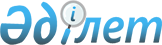 2007 жылға арналған Солтүстік Қазақстан облысының су пайдаланушылары арасында су пайдалану лимитін болу туралы
					
			Күшін жойған
			
			
		
					Солтүстік Қазақстан облысы әкімдігінің 2007 жылғы 11 шілдедегі N 162 қаулысы. Солтүстік Қазақстан облысының әділет департаментінде 2007 жылғы 31 шілдеде N 1649 тіркелді. Қолданылу мерзімінің өтуіне байланысты күші жойылды (Солтүстік Қазақстан облысы әкімі аппаратының 2011 жылғы 17 қазандағы N 01.04-08/2964 хаты)

      Ескерту. Қолданылу мерзімінің өтуіне байланысты күші жойылды (Солтүстік Қазақстан облысы әкімі аппаратының 2011.10.17 N 01.04-08/2964 хаты)      "Қазақстан Республикасындағы жергілікті мемлекеттік басқару туралы" Қазақстан Республикасының 2001 жылғы 23 қаңтардағы N 148 Заңы 27 бабы 1 тармағы 8-1) тармақшасына, Қазақстан Республикасының 2003 жылғы 9 шілдедегі N 481 Су кодексінің 39 бабы 11) тармақшасына және 82 бабы 2 тармағына сәйкес облыс әкімдігі ҚАУЛЫ ЕТЕДІ: 

      Қосымшаға сәйкес 2007 жылға арналған Солтүстік Қазақстан облысының су пайдаланушылары арасында су пайдалану лимиті бөлінсін. 

      Осы қаулының орындалуын бақылау облыс әкімінің орынбасары С.С.Біләловке жүктелсін. 

      Осы қаулы алғаш рет ресми жарияланған күннен бастап он күнтізбелік күн өткен соң қолданысқа енгізіледі.       Облыс әкімі

Облыс әкімдігінің     

      2007 жылғы 11 шілдедегі N 162 

      қаулысына қосымша     2007 жылға арналған Солтүстік Қазақстан облысының 

су пайдаланушылары арасында су пайдалану лимитін болу       кестенің жалғасы 
					© 2012. Қазақстан Республикасы Әділет министрлігінің «Қазақстан Республикасының Заңнама және құқықтық ақпарат институты» ШЖҚ РМК
				р/с N Су пайдаланушының атауы Суды тарту көлемі мың текше метр соның ішінде: соның ішінде: жыл бойынша жыл бойынша жыл бойынша жыл бойынша р/с N Су пайдаланушының атауы Суды тарту көлемі мың текше метр жер асты көздерінен жер үсті көздерінен қаңтар ақпан наурыз сәуір 1 «"Петропавл-су" АҚ 18330,0 18330,0 1495,3 1393,1 1500,3 1542,4 2 "Есіл-су" РМК 18843,3 18843,3 1600,4 1445,7 1600,4 1548,6 3 "Аксесс- Энерго ПТЭЦ-2" ЖШС 13600,0 13600,0 550,0 550,0 550,0 550,0 4 "Петропавл балық тәлімбағы" РМҚК 2669,9 2669,9 105,0 105,0 205,0 94,6 5 "Петропавл былғары зауыты"»ЖШС 250,8 250,8 20,9 20,9 20,9 20,9 6 "Шантобе- Энерго»" ЖШС Айыртау ауданы 1424,3 1424,3 118,7 118,7 118,7 118,7 7 "Саумал- Сервис" МҚК Айыртау ауданы 34,6 34,6 3,3 2,8 3,3 3,0 8 "Поляков А.А."»ЖК  Талшық с. Акжар ауданы 50,1 50,1 2,5 2,5 2,2 2,5 9 "Талапкер" ҚМК  Ленинград- ское с. Акжар ауданы 19,0 19,0 1,6 1,6 1,6 1,6 10 «ЖКХ "Базис» МҚК" Жамбыл ауданы 30,6 30,6 2,6 2,6 2,6 2,6 11 "Молдир су"» МҚК Уәлиханов ауданы 20,0 20,0 2,0 2,0 2,0 2,0 ҚОРЫТЫНДЫ: 
55272,6 
1578,6 
53694,0 
3902,2 
3644,9 
4009,9 
3886,8 
р/с№N Су пайдаланушының атауы жыл бойынша жыл бойынша жыл бойынша жыл бойынша жыл бойынша жыл бойынша жыл бойынша жыл бойынша р/с№N Су пайдаланушының атауы мамыр маусым шілде тамыз қыркүйек қазан қараша желтоқсан 1 "Петропавл-су"»АҚ 1564,4 1598,4 1595,4 1586,9 1523,8 1510,3 1510,3 1509,3 2 "Есіл-су" РМК 1600,5 1548,7 1600,5 1600,4 1548,6 1600,4 1548,7 1600,4 3 "Аксесс- Энерго ПТЭЦ-2" 

ЖШС 2550,0 4550,0 1550,0 550,0 550,0 550,0 550,0 550,0 4 "Петропавл балық тәлімбағы" РМҚК 470,0 470,0 235,0 235,0 539,1 50,0 56,0 105,1 5 "Петропавл былғары зауыты" 

ЖШС 20,9 20,9 20,9 20,9 20,9 20,9 20,9 20,9 6 "Шантобе- Энерго"» 

ЖШС Айыртау ауданы 118,7 118,7 118,7 118,7 118,7 118,7 118,7 118,7 7 "Саумал- Сервис"» 

МҚК Айыртау ауданы 2,6 2,5 2,5 2,5 2,6 3,1 3,2 3,2 8 "Поляков А.А."» 

ЖК  Талшық с. Акжар ауданы 6,7 7,8 7,3 8,1 3,4 2,4 2,4 2,3 9 "Талапкер" ҚМК  Ленинградское с. Акжар ауданы 1,6 1,6 1,6 1,6 1,6 1,6 1,6 1,6 10 ЖКХ "Базис 

МҚК" Жамбыл ауданы 2,6 2,6 2,6 2,6 2,6 2,6 2,6 2,6 11 "Молдир су"»МҚК Уәлиханов ауданы 2,0 2,0 2,0 2,0 1,0 1,0 1,0 1,0 ҚОРЫТЫНДЫ: 
6340,0 
8323,1 
5136,4 
4128,6 
4312,2 
3861,0 
3815,4 
3915,1 
